BON DE RETOUR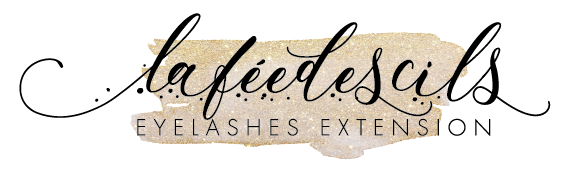 Pour toute demande merci d’indiquer : Nom :Prénom : Numéro de commande : Date d’expédition du colis retour : Pour retourner un/des article(s), merci de suivre les instructions ci-dessous : - Vous avez la possibilité de retourner un ou plusieurs articles sous un délai de 14 jours ouvrés à compter de la date de réception du colis afin d’obtenir un remboursement. - Les produits doivent être renvoyés dans leur emballage d’origine, avec leur étiquette et leurs éventuels accessoires, dans un parfait état de revente. Ils ne devront donc pas avoir été utilisés, ni abîmés. - Le présent bon de retour doit accompagner les articles que vous retournez. Etapes à suivre :1. Remplir le formulaire : Indiquez sur le formulaire ci-dessous le(s) article(s) que vous désirez retourner et sélectionnez le code retour 2. Préparez votre colis : Mettez le(s) produit(s) dans le colis de votre commande et joignez-y ce formulaire. 3. Adressez nous votre colis à cette adresse et pensez à demander une preuve de dépôt au transporteur choisi : La Fée des Cils – 18 Chemin de Bel Air – 33 130 Bègles.A la réception de votre colis, notre équipe vous enverra un email pour vous confirmer sa bonne réception. Quelles sont les conditions de remboursement ?- Vous serez remboursé(e) du montant TTC des articles retournés (frais de port exclus) dans un délai de 15 jours à compter de la date à laquelle le retour aura été réceptionné par nos soins et si toutes les conditions mentionnées dans la procédure de renvoi sont remplies. Les frais de retours sont à votre charge exclusive. La Fée des Cils ne pourra être tenue responsable de la perte du colis par le prestataire choisi par vos soins.Le mode de remboursement est celui utilisé lors du paiement de votre commande. Référence produitQuantité retournéeMontant en €Code retour